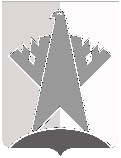 ДУМА СУРГУТСКОГО РАЙОНАХАНТЫ-МАНСИЙСКОГО АВТОНОМНОГО ОКРУГА – ЮГРЫРЕШЕНИЕ21 декабря 2022 года							                                        № 411-нпаг. СургутВ соответствии со статьёй 8 Закона Ханты-Мансийского автономного округа – Югры от 18 апреля 2007 года № 39-оз «О градостроительной деятельности на территории Ханты-Мансийского автономного округа – Югры»Дума Сургутского района решила:1. Признать утратившими силу:1) решение Думы Сургутского района от 28 декабря 2018 года № 596-нпа 
«Об утверждении правил землепользования и застройки межселенной территории Сургутского района, п. Банный, д. Юган»;2) решение Думы Сургутского района от 29 июля 2020 года № 925-нпа 
«О внесении изменения в решение Думы Сургутского района от 28 декабря 2018 года № 596-нпа «Об утверждении правил землепользования и застройки межселенной территории Сургутского района, п. Банный, д. Юган»;3) решение Думы Сургутского района от 28 августа 2020 года № 938-нпа 
«О внесении изменения в решение Думы Сургутского района от 28 декабря 2018 года № 596-нпа «Об утверждении правил землепользования и застройки межселенной территории Сургутского района, п. Банный, д. Юган»;4) решение Думы Сургутского района от 10 сентября 2020 года № 941-нпа 
«О внесении изменения в решение Думы Сургутского района от 28 декабря 2018 года № 596-нпа «Об утверждении правил землепользования и застройки межселенной территории Сургутского района, п. Банный, д. Юган»;5) решение Думы Сургутского района от 29 октября 2020 года № 990-нпа 
«О внесении изменения в решение Думы Сургутского района от 28 декабря 2018 года № 596-нпа «Об утверждении правил землепользования и застройки межселенной территории Сургутского района, п. Банный, д. Юган»;6) решение Думы Сургутского района от 29 октября 2020 года № 991-нпа 
«О внесении изменений в решение Думы Сургутского района от 28 декабря 2018 года № 596-нпа «Об утверждении правил землепользования и застройки межселенной территории Сургутского района, п. Банный, д. Юган»;7) решение Думы Сургутского района от 22 декабря 2020 года № 1044-нпа 
«О внесении изменения в решение Думы Сургутского района от 28 декабря 2018 года № 596-нпа «Об утверждении правил землепользования и застройки межселенной территории Сургутского района, п. Банный, д. Юган»;8) решение Думы Сургутского района от 25 марта 2021 года № 1086-нпа 
«О внесении изменения в решение Думы Сургутского района от 28 декабря 2018 года № 596-нпа «Об утверждении правил землепользования и застройки межселенной территории Сургутского района, п. Банный, д. Юган»;9) решение Думы Сургутского района от 30 апреля 2021 года № 1119-нпа 
«О внесении изменения в решение Думы Сургутского района от 28 декабря 2018 года № 596-нпа «Об утверждении правил землепользования и застройки межселенной территории Сургутского района, п. Банный, д. Юган»;10) решение Думы Сургутского района от 11 января 2022 года № 123-нпа 
«О внесении изменения в решение Думы Сургутского района от 28 декабря 2018 года № 596-нпа «Об утверждении правил землепользования и застройки межселенной территории Сургутского района, п. Банный, д. Юган».2. Решение вступает в силу после его официального опубликования (обнародования), но не ранее 22 декабря 2022 года.О признании утратившими силу отдельных решений Думы Сургутского района Председатель ДумыСургутского районаВ.А. Полторацкий21 декабря 2022 годаГлава Сургутского районаА.А. Трубецкой21 декабря 2022 года